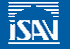 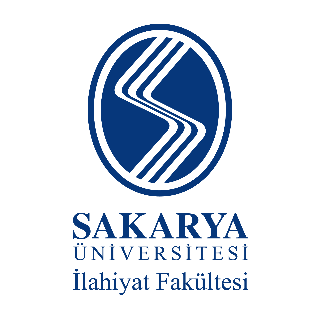 المؤتمر الدولي الثانيالجيل المؤسّس للعلوم الإسلاميّةالتّابعوندور التّابعين في تكوين علوم الرواية والدراية(4-3 مايو 2025، صكاريا – تركيا)استمارة الاشتراكالاسم واسم العائلةجهة العملالعنوانالهاتفالبريد الإلكترونيعنوان البحثملخص البحثالتاريخ